Փոփոխությունները և լրացումները2013թ. մայիսի 3-ի դրությամբ (N 250-Ն որոշում)2017թ. նոյեմբերի 6-ի դրությամբ (N 121-Ն որոշում)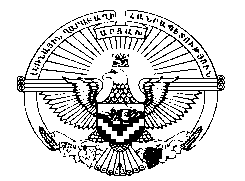 ԼԵՌՆԱՅԻՆ ՂԱՐԱԲԱՂԻ ՀԱՆՐԱՊԵՏՈՒԹՅԱՆ ԿԱՌԱՎԱՐՈՒԹՅՈՒՆՈ Ր Ո Շ ՈՒ Մ«15»    ապրիլի  2003թ.								N 121ք.ՍտեփանակերտԼՂՀ տարածքում վերաբնակվող ընտանիքներին տրամադրվող արտոնությունների մասինԵլնելով Լեռնային Ղարաբաղի Հանրապետության տարածքում պատերազմական գործողությունների հետևանքով ավերված բնակավայրերի վերականգնման, վերաբնակեցման և ամրապնդման անհրաժեշտությունից`  ԼՂՀ կառավարությունը  ո ր ո շ ու մ է. 1. Լեռնային Ղարաբաղի Հանրապետությունում վերաբնակվող անձանց և նրանց ընտանիքների համար սահմանել հետյևալ արտոնությունները.ա) վերաբնակեցված ընտանիքին անհատական տնով կամ բնակարանով ապահովում.բ) միանվագ դրամական օգնության ցուցաբերում վերաբնակվող ընտանիքի գլխավորին`   ԼՂՀ-ում  սահմանված նվազագույն աշխատավարձի քսանապատիկի, իսկ ընտանիքի մյուս անդամներից յուրաքանչյուրին  հնգապատիկի չափով.գ) վերաբնակվող ընտանիքի անդամների և գույքի մինչև նախօրոք որոշված մշտական բնակավայր տեղափոխում, կամ տեղափոխման և ճանապարհածախսի փոխհատուցում, յուրաքանչյուր շնչին ճանապարհածախս 5 հազար դրամ, գույքի տեղափոխում 15 հազար դրամի չափով.դ) վերաբնակիչների սոցիալ-կենցաղային կարիքների բավարարման համար երկարաժամկետ (10 տարով) տարեկան 0,5 տոկոսադրույքով բյուջետային վարկի տրամադրում համաձայն կարգի.ե) վերաբնակվող և գյուղատնտեսական աշխատանքով զբաղվելու պատրաստակամություն հայտնած յուրաքանչյուր  ընտանիքին անասունների, սերմնացուի և դրա համար անհրաժեշտ այլ նյութական միջոցների ձեռք բերման համար երկարաժամկետ (10 տարով) տարեկան 0,5 տոկոսադրույքով  բյուջետային վարկի տրամադրում համաձայն կարգի.զ) վերաբնակվող ընտանիքի յուրաքանչյուր շնչի հաշվին բնակավայրում գյուղատնտեսական նշանակության հողերի առկայության դեպքում ԼՂՀ օրենսդրությամբ սահմանված կարգով անհատույց /մշտական/ օգտագործման իրավունքով 10 տարի ժամկետով 0,6հա հողամասի տրամադրում ներառյալ տնամերձ հողամասը.է) վերաբնակվող ընտանիքին 5 տարի ժամկետով բնակարանային կոմունալ ծառայությունների վարձից  (բնակվարձ, ջրի և կոյուղու վարձ) ազատում.ը) նոր ընտանիք կազմած զորակոչային տարիքի անձանց ժամկետային զինվորական ծառայության երկու տարով հետաձգում.թ) վերաբնակիչների առաջնահերթ ընդգրկում վերաբնակեցման ծրագրով նախատեսված շինարարական աշխատանքներում նրանց համար աշխատատեղ ապահովելու նպատակով.ժ) ուժը կորցրած է ճանաչվել (ԼՂՀ կառավարության N 250-Ն առ 03.05.2013թ. որոշում)ի) վերաբնակիչների համար ԼՂՀ-ում իրականացվող պետական սոցիալական աջակցության ծրագրերից տեղաբնիկների հետ համահավասար օգտվելու իրավունքի ապահովում.լ) սույն կետի ե) ենթակետով տրամադրվող վարկի և մարդասիրական միջոցների հաշվին ձեռք բերված գյուղատնտեսական կենդանիների տրամադրման պահից երեք տարվա ընթացքում անվճար բուժսպասարկում:Ուժը կորցրած է ճանաչվել (ԼՂՀ կառավարության N 250-Ն առ 03.05.2013թ. որոշում):2. Վերաբնակիչ ընտանիքին ընդունում և կարգավիճակը հաստատում է Արցախի Հանրապետության աշխատանքի, սոցիալական հարցերի և վերաբնակեցման նախարարությունը (փոփոխ-ը ԱՀ կառավարության N 121-Ն առ 06.11.2017թ. որոշում): Սույն որոշման 1-ին կետով սահմանված արտոնություններից օգտվելու իրավունք տվող փաստաթուղթը վերաբնակեցման գրքույկն է (ձևը կցվում է), որը տրվում է Արցախի Հանրապետության աշխատանքի, սոցիալական հարցերի և վերաբնակեցման նախարարության (փոփոխ-ը ԱՀ կառավարության N 121-Ն առ 06.11.2017թ. որոշում) կողմից վերաբնակեցված ընտանիքին տեղում հաշվառումից հետո:3. Սահմանել, որ սույն որոշման 1-ին կետի ա), դ), ե), զ) և ը) ենթակետերով սահմանված արտոնություններից օգտվող վերաբնակեցվող բնակավայրերի ցանկը հաստատում է ԼՂՀ կառավարությունը:4. Ելնելով ԼՂՀ տարածքում բնակության նպատակային բաշխման ու ներքին տեղաշարժերի կարգավորման անհրաժեշտությունից, սակավաթիվ բնակչությամբ, բայց գյուղատնտեսական մեծ հնարավորություններ ունեցող բնակավայրերի զարգացման, շրջկենտրոններում անգործության և բնակարանային պահանջի բեռի թեթևացման նպատակով Ստեփանակերտում, շրջկենտրոններում և խիտ բնակեցված բնակավայրերում բնակվող ու  բնակարանից զուրկ, հանրակացարանային պայմաններում ապրող աշխատունակ ընտանիքները, որոնք պատրաստակամություն են հայտնում բնակություն հաստատել ԼՂՀ կառավարության ծրագրով վերաբնակեցման ենթակա բնակավայրերում և զբաղվել գյուղատնտեսությամբ, օգտվում են սույն որոշմամբ սահմանված բոլոր արտոնություններից:5. ԼՂՀ շրջանների վարչակազմերին.ա) յուրաքանչյուր վերաբնակվող ընտանիքի գլխավորի հետ, վերաբնակեցման գրքույկ ստանալուց հետո, կնքել ԼՂՀ-ում բնավորման (նատուրալիզացիայի) մասին պայմանագիր (ձևը կցվում է).բ) կառուցված և վարչակազմի հաշվեկշռի մեջ ընդունած անհատական տները սահմանված կարգով տրամադրել վերաբնակեցման գրքույկ ստացած ընտանիքներին համաձայն նախօրոք կնքած անհատական տուն կամ բնակարան տրամադրելու մասին պայմանգրի (ձևը կցվում է):6. Արցախի Հանրապետության աշխատանքի, սոցիալական հարցերի և վերաբնակեցման նախարարությանը (փոփոխ-ը ԱՀ կառավարության N 121-Ն առ 06.11.2017թ. որոշում).ա) վերահսկել ավերված բնակավայրերի շինարարական և վերաբնակեցման ծրագրերի իրականացման աշխատանքները.բ) շահագրգիռ մարմինների հետ համատեղ ապահովել վերաբնակեցվող ընտանիքների համար սահմանված արտոնությունների տրամադրման գործընթացը.գ) համապատասխան նախարարությունների հայտով հանրապետության վերաբնակեցման ցանկում չընդգրկված բնակավայրերում վերաբնակեցվող խիստ պահանջարկի, մասնագետների ընտանիքների արտոնությունների տրամադրումը ապահովել սույն որոշման 1-ին կետում սահմանված կարգով:7. Հաստատել վերաբնակվող ընտանիքիների արտոնությունների տրամադրման կարգը (կցվում է):8.Արցախի Հանրապետության ֆինանսների և Արցախի Հանրապետության էկոնոմիկայի և արտադրական ենթակառուցվածքների նախարարություններին՝  ԼՂՀ սոցիալ-տնտեսական տարեկան ծրագրերում և պետական բյուջեի նախագծերում նախատեսել համապատասխան գումարներ սույն որոշմամբ սահմանված միջոցառումների ամբողջական իրականացման համար (փոփոխ-ը ԱՀ կառավարության N 121-Ն առ 06.11.2017թ. որոշում):9. Սույն որոոշումն ուժի մեջ է մտնում 2003թ. ապրիլի 10-ից:10. Ուժը կորցրած ճանաչել ԼՂՀ կառավարության 2001թ.  մայիսի 4-ի թիվ 122 որոշումը:ԼՂՀ ՎԱՐՉԱՊԵՏ 		                                                           Ա.ԴԱՆԻԵԼՅԱՆ							ՀԱՍՏԱՏՎԱԾ ԷԼՂՀ կառավարության2003թ. ապրիլի «15»-իթիվ 121  որոշմամբԿ Ա Ր ԳԼՂՀ բնակավայրերում վերաբնակվող քաղաքացիներիարտոնությունների տրամադրման1. Վերաբնակիչ է համարվում ՀՀ և այլ պետությունների այն քաղաքացիները, որոնք պատրաստակամություն են հայտնում մշտական բնակություն հաստատել Լեռնային Ղարաբաղի Հանրապետությունում:2. Լեռնային Ղարաբաղի Հանրապետությունում վերաբնակեցման նախընտրությունը տրվում է 1988-1994 թվականներին Ադրբեջանի ՍՍՀ-ի կողմից սանձազերծված, պատերազմի և հալածանքների հետևանքով բռնագաղթված քաղաքացիներին:3. Հանրապետության բնակավայրերում վերաբնակվող քաղաքացիներին վերաբնակչի կարգավիճակ տրամադրելու, միանվագ օգնություն ցույց տալու, վերաբնակվող ընտանիքի անդամների տեղափոխման, ճանապարհածախսի և գույքի տեղափոխման ծախսերի փոխհատուցումը կատարվում է`	ա) վերաբնակիչ ընտանիքի գլխավորը անձամբ կամ շրջանի վարչակազմի միջոցով Արցախի Հանրապետության աշխատանքի, սոցիալական հարցերի և վերաբնակեցման նախարարություն է ներկայացնում դիմում (ձևը կցվում է) և այլ տեղեկություններ և փաստաթղթեր վերաբնակվող ընտանիքի մասին,	բ) Արցախի Հանրապետության աշխատանքի, սոցիալական հարցերի և վերաբնակեցման նախարարությունը ստուգում է ներկայացրած փաստաթղթերը և տեղեկությունները, տրամադրում է վերաբնակեցման գրքույկ (ձևը կցվում է), ճշտում է վերաբնակչին օրենքով սահմանված արտոնություններից օգտվելու ցանկը (ձևը կցվում է) և հայտ է ներկայացնում վարչակազմին` վերաբնակ ընտանիքին անհատական տուն կամ բնակարան տրամադրելու պայմանագիր կնքելու և Արցախի Հանրապետության ֆինանսների նախարարություն` (փոփոխ-ը ԱՀ կառավարության N 121-Ն առ 06.11.2017թ. որոշում)  համապատասխան միջոցներ հատկացնելու համար,	գ) Արցախի Հանրապետության ֆինանսների նախարարությունը համապատասխան միջոցները փոխանցում է Արցախի Հանրապետության աշխատանքի, սոցիալական հարցերի և վերաբնակեցման նախարարության հաշվին, որը կատարում է փոխհատուցման գումարների վճարումը:4. Սեփականության իրավունքով բնակարան տրամադրվում է երկու և ավելի շնչից բաղկացած, աճող և աշխատունակ ընտանիքներին` հերթականությունը բազմանդամից:5. Վերաբնակված ընտանիքների սոցիալ-կենցաղային և տնտեսական կարիքների բավարարման համար, ինչպես նաև գյուղատնտեսական աշխատանքներով զբաղվելու պատրաստակամություն հայտնած ընտանիքներին անասունների, սերմացուի և այլ անհրաժեշտ նյութական միջոցների ձեռք բերման նպատակով երկարաժամկետ վարկերը տրամադրվում են ԼՂՀ պետական բյուջեի միջոցների հաշվին, միայն ԼՂՀ կառավարության կողմից հաստատված վերաբնակեցման ենթակա բնակավայրերում վերաբնակվող ընտանիքներին և հանրապետության բնակավայրերում վերաբնակվող անհրաժեշտ մասնագիտություն ունեցող ընտանիքներին.Ծանոթ. Սոցիալ-կենցաղային կարիքների և գյուղատնտեսական անասնապահական վարկերը տրվում է համաձայն հետևյալ աղյուսակի.ա) վերաբնակեցված ընտանիքներին երկարաժամկետ վարկեր տրամադրելու մասին շրջանների վարչակազմերի կողմից ներկայացրած ցուցակների (ձևը կցվում է) ստուգումից հետո Արցախի Հանրապետության աշխատանքի, սոցիալական հարցերի և վերաբնակեցման նախարարությունը համապատասխան հիմնավորված տեղեկություններ է ներկայացնում Արցախի Հանրապետության ֆինանսների նախարարություն և «Արցախբանկ» ՓԲԸ-ին:բ) վերաբնակված ընտանիքի գլխավորը երկարաժամկետ վարկ ստանալու համար «Արցախբանկ» ՓԲԸ է ներկայացնում վերաբնակիչների բնավորման (նատուրալիզացիայի) մասին պայմանագիր և վերաբնակեցման գրքույկի պատճենները, ինչպես նաև տեղեկանք տեղում գրանցման մասին,գ) անհրաժեշտ փաստաթղթերի առկայության դեպքում «Արցախբանկ» ՓԲԸ-ն վերաբնակիչների հետ կնքում է վարկային եռակողմ պայմանագիր (ձևը կցվում է), պայմանագրերի մեկական օրինակը համապատասխան հայտով ներկայացնում է Արցախի Հանրապետության աշխատանքի, սոցիալական հարցերի և վերաբնակեցման նախարարություն: Տեղեկությունների համապատասխան հիմնավորմամբ Արցախի Հանրապետության աշխատանքի, սոցիալական հարցերի և վերաբնակեցման նախարարությունը հայտ է ներկայացնում Արցախի Հանրապետության ֆինանսների նախարարություն, պետական բյուջեի նպատակային միջոցների հաշվից համապատասխան ֆինանսական միջոցներ տրամադրելու համար: Արցախի Հանրապետության ֆինանսների նախարարությունը համապատասխան միջոցները փոխանցում է Արցախի Հանրապետության աշխատանքի, սոցիալական հարցերի և վերաբնակեցման նախարարության հաշվին:Արցախի Հանրապետության աշխատանքի, սոցիալական հարցերի և վերաբնակեցման նախարարությունը համապատասխան միջոցները համաձայն երկուստեք պայմանագրի, փոխանցում է «Արցախբանկ» ՓԲ ընկերություն, որը վերաբնակիչներին տրամադրում է երկարաժամկետ վարկեր:դ) տրամադրված երկարաժամկետ վարկերի վերադարձման երաշխավորը, նպատակային օգտագործման և տարեկան տոկոսադրույքների վճարման վերահսկողությունը իրականացնում են շրջանների վարչակազմերը:հ/հԸնտանիքի անդամների քանակըՍոցիալ կենցաղային վարկ /դրամ/Գյուղատնտեսական անասնապահական վարկ /դրամ/Գումար /դրամ/1.2 (երկու)40 000120 000160 0002.3 (երեք)60 000140 000200 0003.4 (չորս)80 000160 000240 0004.5 (հինգ)100 000180 000280 0005.6 (վեց) և ավելի120 000200 000320 000